Основна школа „Ђура Јакшић“ је спремна да дочека ђаке првакеПријем првака 01.09.2017. биће у 800 у медијатеци. Позивају се будући прваци и њихови родитељи да присуствују овом свечаном догађају. ДОБРОДОШЛИЦА Радује се наша школа, будући јој стижу ђаци, све их редом поздравља: Добродошли нам прваци!Чекају нас нови дани, нек све прати ђачка срећа, у школи је увек лепо и с јесени и с пролећаЧекају вас нове тајне, некад тешке, некад лаке, многи ђаци воле школу, а све школе воле ђаке. Чекају вас нове мисли, одговори на питања, чекају вас стране књига, за дружења, за читања. Испружите храбро корак, На праву сте страну пошли, Стежемо вам чврсто руку: Добродошли!       Добродошли!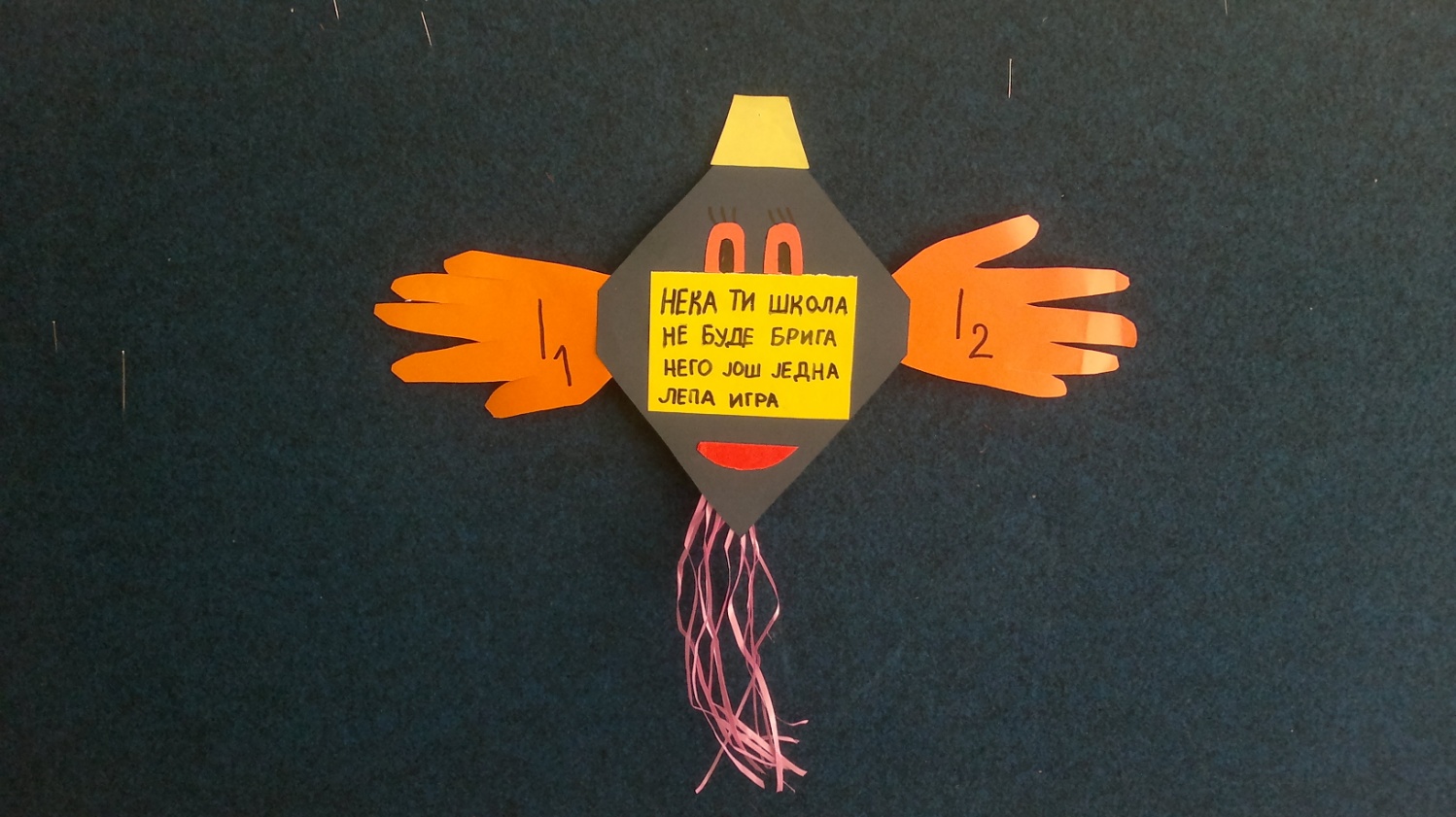 